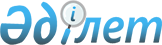 "Хабарлама нысандарын және оларды статистика жөніндегі уәкілетті органдарға табыс ету Ережелерін бекіту туралы" Қазақстан Республикасы Әділет министрінің 2004 жылғы 1 маусымдағы № 167 бұйрығының күші жойылды деп тану туралыҚазақстан Республикасы Әділет министрінің 2014 жылғы 27 маусымдағы № 220 бұйрығы

      «Нормативтік құқықтық актілер туралы» Қазақстан Республикасының 1998 жылғы 24 наурыздағы Заңының 21-1-бабына сәйкес, БҰЙЫРАМЫН:



      1. «Хабарлама нысандарын және оларды статистика жөніндегі уәкілетті органдарға табыс ету Ережелерін бекіту туралы» Қазақстан Республикасы Әділет министрінің 2004 жылғы 1 маусымдағы № 167 бұйрығының (Нормативтік құқықтық актілерді мемлекеттік тіркеу тізілімінде № 2886 болып тіркелген, 2005 жылғы 32 тамыздағы № 83-84(708) «Заң газеті» газетінде жарияланған) күші жойылды деп танылсын.

      2. Тіркеу қызметі және құқықтық көмек көрсету комитеті:

      1) осы бұйрықтың көшірмесін Нормативтік құқықтық актілерді тіркеу департаментіне белгіленген тәртіпте мәлімет үшін жолдауды;

      2) бұқаралық ақпарат құралдарында ресми жариялауды қамтамасыз етсін.

      3. Осы бұйрық қол қойылған күнінен бастап күшіне енеді.      Министр                                       Б. Имашев
					© 2012. Қазақстан Республикасы Әділет министрлігінің «Қазақстан Республикасының Заңнама және құқықтық ақпарат институты» ШЖҚ РМК
				